The Night Pat Murphy DiedTraditional (as arranged and recorded by Great Big Sea for their album, Play 1997)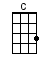 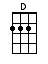 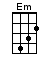 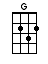 INTRO:  < Singing note: G > / 1 2 / 1Oh the [G] night that Paddy Murphy died, is a [C] night that I’ll never for-[G]get[G] Some of the boys got [Em] loaded drunk, and they [C] ain’t got sober [D] yetAs [G] long as a bottle was passed around, every [C] man was feelin' [G] gayO'[G]Leary came with the [Em] bagpipes, some music for to [G] playCHORUS:[G] That's how they showed their re-[C]spect for Paddy [G] Murphy[G] That's how they [Em] showed, their [C] honour and their [D] prideThey [G] said it was a sin and a shame, and they [C] winked at one a-[G]notherAnd [G] every [D] drink in the [Em] place was fullThe [C] night Pat [D] Murphy [G] died[C] [D] / [Em]  ↑↓ / [D] / [G]  ↑↓ /[C] [D] / [Em]  ↑↓ / [D][C]As [G] Mrs. Murphy sat in the corner [C] pouring out her [G] grief[G] Kelly and his [Em] gang came [C] tearin’ down the [D] streetThey [G] went into an ante room and [C] a bottle of whiskey [G] stoleThey [G] put the [D] bottle [Em] with the corpseTo [C] keep that [D] whiskey [G] coldCHORUS:[G] That's how they showed their re-[C]spect for Paddy [G] Murphy[G] That's how they [Em] showed, their [C] honour and their [D] prideThey [G] said it was a sin and a shame, and they [C] winked at one a-[G]notherAnd [G] every [D] drink in the [Em] place was fullThe [C] night Pat [D] Murphy [G] died[C] [D] / [Em]  ↑↓ / [D] / [G]  ↑↓ /[C] [D] / [Em]  ↑↓ / [D][C]‘Bout [G] two o'clock in the mornin’, after [C] emptyin’ the [G] jug[G] Doyle rolls up the [Em] icebox lid to [C] see poor Paddy's [D] mugWe [G] stopped the clock so Mrs. Murphy [C] couldn't tell the [G] timeAnd [G] at a [D] quarter [Em] after twoWe [C] argued [D] it was [G] nineCHORUS:[G] That's how they showed their re-[C]spect for Paddy [G] Murphy[G] That's how they [Em] showed, their [C] honour and their [D] prideThey [G] said it was a sin and a shame, and they [C] winked at one a-[G]notherAnd [G] every [D] drink in the [Em] place was fullThe [C] night Pat [D] Murphy [G] died[G] / [Em] / [C] / [D] /[G] / [Em] / [C][D] / [G] /[G] / [Em] / [C] / [D] /[G] / [Em] / [C][D] / [G] / [G]Oh they [G] stopped the hearse on George Street, out-[C]side Sundance Sa-[G]loonThey [G] all went in at [Em] half past eight and [C] staggered out at [D] noonThey [G] went up to the graveyard, so [C] holy and sub-[G]lime[G] Found out [D] when they [Em] got thereThey'd [C] left the [D] corpse be-[G]hind!CHORUS:[G] That's how they showed their re-[C]spect for Paddy [G] Murphy[G] That's how they [Em] showed, their [C] honour and their [D] prideThey [G] said it was a sin and a shame, and [C] they winked at one a-[G]notherAnd [G] every [D] drink in the [Em] place was fullThe [C] night Pat [D] Murphy [G] died[C] [D] / [Em]  ↑↓ / [D] / [G]  ↑↓ /[C] [D] / [Em]  ↑↓ / [D][C]Oh the [G] night that Paddy Murphy died, is a [C] night I'll never for-[G]get[G] Some of the boys got [Em] loaded drunk, and they [C] ain't been sober [D] yetAs [G] long as a bottle was passed around, every [C] man was feelin' [G] gayO'[G] Leary [D] came with the [Em] bagpipesSome [C] music [D] for to [G] playCHORUS:[G] That's how they showed their re-[C]spect for Paddy [G] Murphy[G] That's how they [Em] showed, their [C] honour and their [D] prideThey [G] said it was a sin and a shame, and [C] they winked at one a-[G]notherAnd [G] every [D] drink in the [Em] place was fullThe [C] night Pat [D] Murphy [G] diedWell [G] every [D] drink in the [Em] place was fullThe [C] night Pat [D] Murphy [G] diedwww.bytownukulele.ca